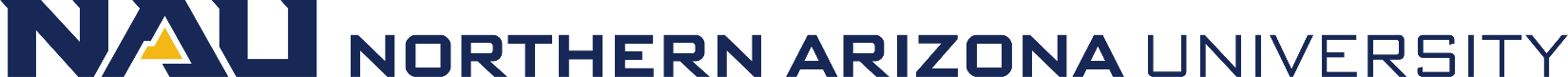       Course DeletionFall 2020  FAST TRACK   (Select if this will be a fast track item.  Refer to Fast Track Policy for eligibility.  4.  Justification for course deletion.5.  Is this course in any plan (major, minor or certificate) or sub plan (emphasis or concentration)?                                                                                                                                     Yes         No If yes, list and include a plan change proposal (if necessary) and evidence of notification to each     impacted academic unit.       6.  Is this course currently cross listed?                                                                                     Yes         No  Was the impacted department notified?                                                                      Yes        No  7.  Is this course currently co-convened?                                                                                  Yes        No  Was the impacted department notified?                                                                      Yes         No Answer 8-9 for Undergraduate Courses only:8.  Is this course an approved Liberal Studies or Diversity course?                            Yes        No If yes, select all that apply.                 Liberal Studies               Diversity                  Both     If yes, explain why you want to eliminate the Liberal Studies and/or Diversity Designation?9.  Is this course listed in the Course Equivalency Guide?                                         Yes         No 10.  Does the course currently have a course fee?                                                    Yes         No If yes, the course fee MUST be deleted prior to course deletion.  Go to: Request/Edit Course fees and delete the fee.1.  College and Academic Unit:1.  College and Academic Unit:2.  Course subject and number:2.  Course subject and number:3.  Course title:If yes, list course:  If yes, list course:  Reviewed by Curriculum Process AssociateDateApprovals:Department Chair/Unit Head (if appropriate)DateDean of CollegeDate